Lesson 3: Create and Use a RulerLet’s create rulers and use them to measure and compare lengths in centimeters.Warm-up: Number Talk: Subtract Two DigitsFind the value of each expression mentally.3.1: Create a RulerUse your tools to make a ruler that shows lengths in centimeters.Compare your ruler with your partner’s ruler.3.2: Measure and Compare LengthsUse your ruler to measure the length of each rectangle. Don’t forget to label your measurements.A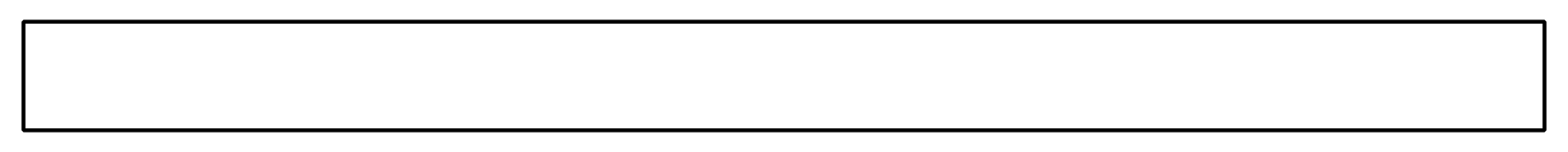 B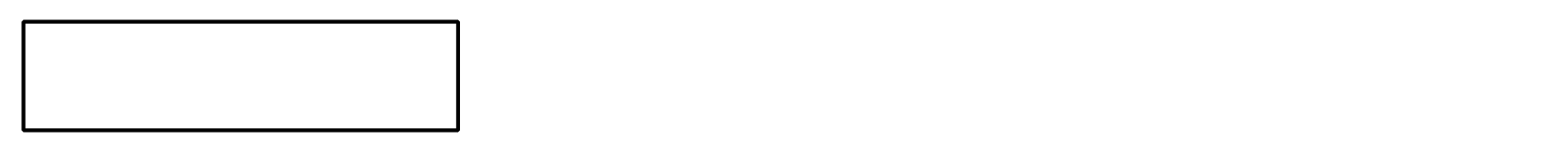 C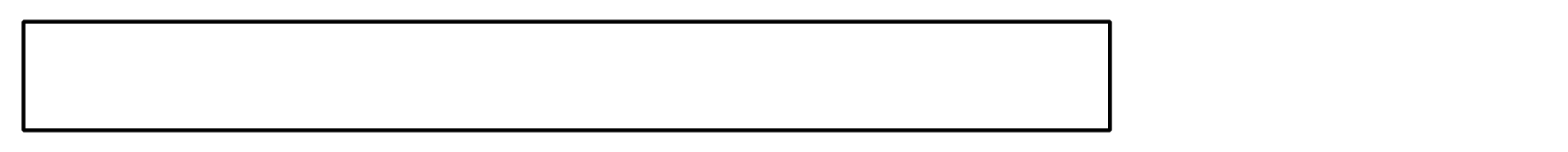 D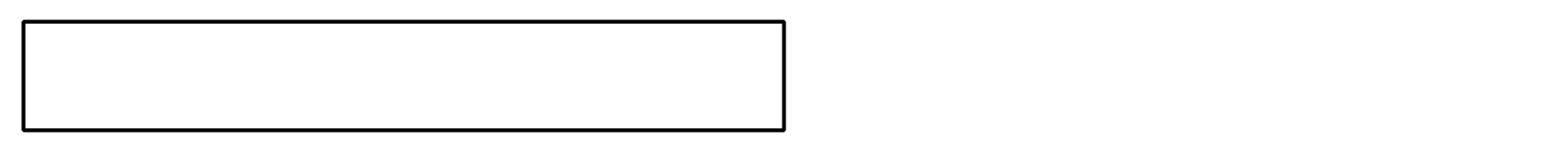 E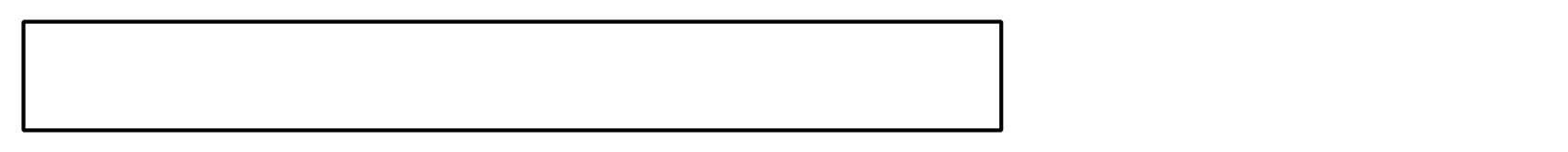 F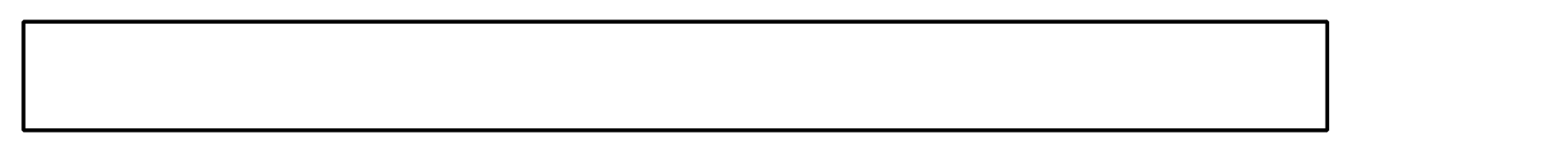 How many centimeters longer is rectangle A than rectangle B?How many centimeters longer is rectangle F than rectangle D?Which two rectangles are the longest? How long would the rectangle be if you joined them together?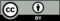 © CC BY 2021 Illustrative Mathematics®